Sziasztok!Mai online Film szakkörünk témája a segítségnyújtás fontossága.A cél egy bármelyikőtök szülőjével, nagyszülőjével, sőt fiatalabb családtagjával (is!) előfordulható betegség tüneteinek a felismerése lenne, melynek segítségével és az azonnali segítségnyújtás hívásával megakadályozható a maradandó károsodás. Ez a betegség a STROKE.A betegség sajnos már nem csak az idősebb korosztályt sújtja, erről az alábbi linken is olvashatsz. https://kenezykorhaz.unideb.hu/hu/blog/tevhitek-stroke-kal-kapcsolatban.A videó megtekintése után az alábbi kérdésekre várnám a válaszaitokat:Hallottál már a STROKE-ról?Volt már olyan az életedben hogy valaki bajba került és segítséget hívtál?Milyen érzéseket váltott ki belőled a történet?A kisfilmet az alábbi linken éritek el, valamint küldök egy kis leírást a film előzményeiről.https://www.youtube.com/watch?v=IfR3dC4NGCY
A Richter Anna Díj 2019 októberében benyújtott pályázatában Baji Anikó sürgősségi triázs és egészségügyi médiakommunikációs szakember arra vállalkozott, hogy a társadalom stroke-ról alkotott ismereteit megváltoztassa.Az Uzsoki Utcai Kórház sürgősségi osztályán dolgozó szakember életében több mint kilenc éve kiemelt szerepet kap a köznyelven szélütésnek, agyvérzésnek, vagy gutaütésnek is nevezett kórkép, ugyanis rendkívül fontosnak tartja, hogy az egyik pillanatról a másikra beszéd-, és mozgásképtelenné vált páciens testi- és lelki állapotával egyaránt foglalkozzon az ellátásban résztvevő team.Az első ízben 2017-ben „Süket fülek” címmel megjelent írás Anikó számára is meglepően magas olvasottságot és kommentáradatot hozott, innen jött az ötlet, hogy mozgóképen is megmutassa, milyen érzések kavaroghatnak a teljesen kiszolgáltatott, kommunikálni képtelen beteg lelkében. A pályázatra Anikó egyedül állította össze projekttervét, a döntőbe kerülés után pedig az öt fős zsűri úgy döntött, hogy mindenképp látni szeretnék a megálmodott filmet.A járványügyi intézkedések miatt az idei díjátadó virtuális formában történt. Ancsával Szily Nóra pszichológus, újságíró, zsűritag telefonon közölte a jó hírt. A projekt megvalósításában egy remek filmes stáb, az Uzsoki Utcai Kórház dolgozói és a PAF – Pozitív Attitűd Formálás – Alapítvány segítettek. A mintegy 11 perces játékfilm célja, hogy a néző érzelmein keresztül hívja életre az érdeklődést a stroke iránt, hangsúlyozva az elsődleges megelőzés fontosságát, és segítséget nyújtva azoknak, akik akár a legapróbb tünetet is észlelik önmagukon, vagy környezetükben élő embertársaikon.Az edukatív játékfilm nézői abba a 3 órás időablakba csöppenek bele, amely a stroke első jeleitől az intenzív ellátásig terjed. A szakirodalmi statisztika szerint ugyanis ennyi idő áll rendelkezésre, amíg a betegség maradandó szervi károsodás nélkül jó eséllyel kezelhető. A stroke betegek életében azonban az első 12 óra meghatározó, a speciális gyógyszeres kezelés hatására az átmenetileg mozdulatlanná vált végtag újra betöltheti funkcióját, valamint az elveszített látását vagy beszédképességét is visszanyerheti a páciens.A „Süket fülek” főszereplője Terhes Sándor Jászai Mari-díjas színművész. Baji Anikó forgatókönyvét filmre adaptálta és rendezte Szakonyi Noémi Veronika, rendező és producer Meggyes Krisztina, az operatőr Vincze Máté Artur.Köszönöm munkátokat!Laci b.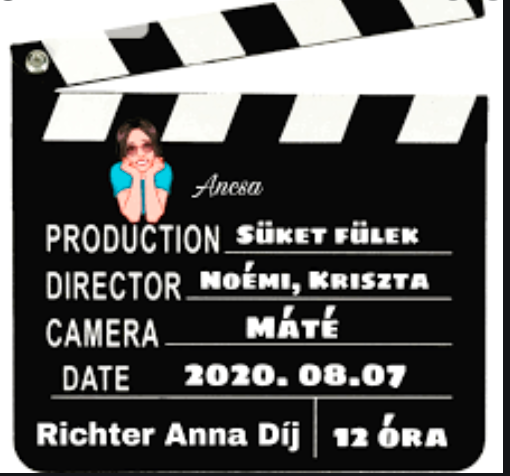 